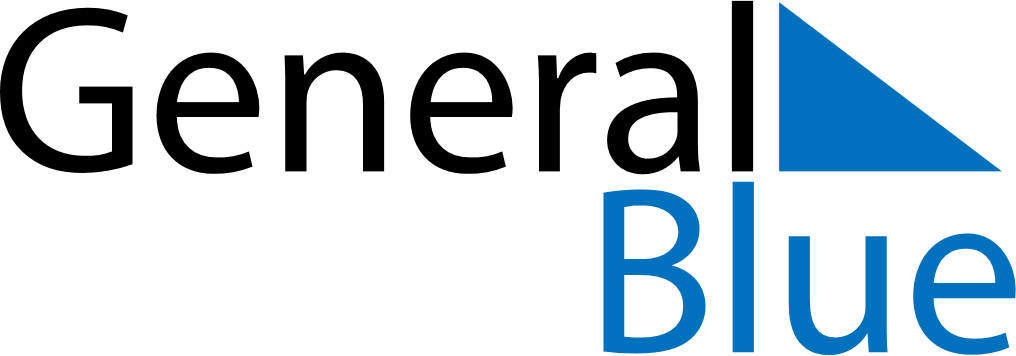 April 2020April 2020April 2020TogoTogoMONTUEWEDTHUFRISATSUN12345678910111213141516171819Easter Monday2021222324252627282930Independence Day